?АРАР	                                                                     		              ПОСТАНОВЛЕНИЕ2023 йыл 11декабрь                                № 76                         11 декабря 2023 года  Об утверждении реестра мест (площадок) накопления твердых коммунальных отходов на территории сельского поселения Староарзаматовский сельсовет муниципального района Мишкинский район Республики Башкортостан   	 В соответствии со статьей 16 Федерального закона от 06.10.2003 №131-ФЗ «Об общих принципах организации местного самоуправления в Российской Федерации», Федеральным законом от 24.06.1998 №89 ФЗ «Об отходах производства и потребления», Постановлением Правительства Российской Федерации от 31 августа 2018 года №1039 «Об утверждении Правил обустройства мест (площадок) накопления твердых коммунальных отходов и ведения их реестра», администрация сельского поселения Староарзаматовский сельсовет  муниципального района Мишкинский район Республики Башкортостан  п о с т а н о в л я е т:   1. Утвердить реестр мест (площадок) накопления твердых коммунальных отходов на территории сельского поселения Староарзаматовский сельсовет муниципального района Мишкинский район Республики Башкортостан согласно приложению.    2. Настоящее постановление обнародовать путем размещения на информационном стенде в здании Администрации сельского поселения Староарзаматовский сельсовет муниципального района Мишкинский район Республики Башкортостан, д.Малонакаряково, ул.Ленина, д.8 и разместить на официальном сайте Администрации муниципального района Мишкинский район Республики Башкортостан https://mishkan.ru в разделе поселения – Староарзаматовский сельсовет.    3. Контроль за исполнением настоящего постановления оставляю за собой.Глава сельского поселения                                                            С.Н.Саликов   БАШ?ОРТОСТАН РЕСПУБЛИКА¹ЫМИШК" РАЙОНЫМУНИЦИПАЛЬ РАЙОНЫНЫ*И(КЕ АРЗАМАТАУЫЛ СОВЕТЫАУЫЛ БИЛ"М"¹ЕХАКИМИ"ТЕ452346, 	Кесе Накаряк ауылы, Ленин урамы, 8 тел.: 2-41-25, 2-41-60ИНН 0237000798  ОГРН 1020201685052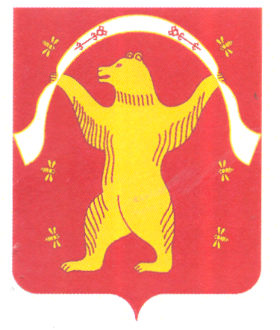 РЕСПУБЛИКА БАШКОРТОСТАНАДМИНИСТРАЦИЯСЕЛЬСКОГО ПОСЕЛЕНИЯСТАРОАРЗАМАТОВСКИЙСЕЛЬСОВЕТМУНИЦИПАЛЬНОГО РАЙОНАМИШКИНСКИЙ РАЙОНРЕСПУБЛИКИ БАШКОРТОСТАН452346, Малонакаряково, ул. Ленина, 8 тел.: 2-41-25; 2-41-60ИНН 0237000798  ОГРН 1020201685052№ п/пРеестровый номер площадкиДанные о нахождении мест (площадок) накопления ТКОДанные о технических характеристиках мест (площадок) накопления ТКОДанные о технических характеристиках мест (площадок) накопления ТКОДанные о технических характеристиках мест (площадок) накопления ТКОДанные о технических характеристиках мест (площадок) накопления ТКОДанные об источниках образования, адресДанные о собственниках мест (площадок) накопления ТКО № п/пРеестровый номер площадки(адрес или координаты)Данные о технических характеристиках мест (площадок) накопления ТКОДанные о технических характеристиках мест (площадок) накопления ТКОДанные о технических характеристиках мест (площадок) накопления ТКОДанные о технических характеристиках мест (площадок) накопления ТКОДанные об источниках образования, адресДанные о собственниках мест (площадок) накопления ТКО № п/пРеестровый номер площадкиСсылка*Тип мусороприемникКол-во, шт.Объем, куб.м.Цель использованияДанные об источниках образования, адресДанные о собственниках мест (площадок) накопления ТКО 134370Д.Озерки, ул.Лесная,7контейнер50.75накопление ТКОнаселениеАСП216521Д.Озерки, ул.Озерная, 52контейнер10.75накопление ТКОнаселениеАСП342736Д.Староарзаматово, ул. Заречная, напротив дома 13контейнер10.75накопление ТКОнаселениеАСП416782Д.Староарзаматово, ул.Яныша Ялкайна напротив дома 11контейнер20.75накопление ТКОнаселениеАСП516761Д.Староарзаматово, ул.Яныша Ялкайна, 16контейнер20.75накопление ТКОнаселениеАСП616620Д.Староарзаматово, ул.Яныша Ялкайна, 83контейнер30.75накопление ТКОнаселениеАСП716574Д.Староарзаматово, ул.Яныша Ялкайна, 131контейнер20.75накопление ТКОнаселениеАСП816562Д.Староарзаматово, ул.Яныша Ялкайна, 129аконтейнер10.75накопление ТКОнаселениеАСП934377Д.Малонакаряково, ул.Школьная,13контейнер30.75накопление ТКОнаселениеАСП1034375Д.Малонакаряково, ул.Ленина, 27контейнер20.75накопление ТКОнаселениеАСП1134374Д.Малонакаряково, ул.Ленина, 54контейнер20.75накопление ТКОнаселениеАСП